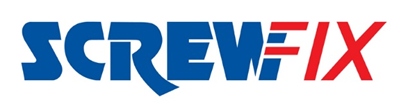 October 2020Customers stream to Screwfix.com for Screwfix Live 2020 Screwfix Live 2020 goes virtual, with thousands watching on Screwfix.comSean Matthews crowned as Screwfix Top Tradesperson 2020EFL stars take centre-stage with Screwfix challenges during Live @ FiveScrewfix’s flagship event, Screwfix Live, went virtual at the end of September with thousands visiting Screwfix.com for a week of exclusive content, lowest-ever price deals and live competitions.The 7-day event was hosted by Jacqui Oatley and featured interviews and challenges with EFL stars, Lee Hendrie, Paul Dickov, Danny Cowley, Dean Windass and Jimmy Floyd Hasselbaink.During Screwfix Live, Sean Matthews was crowned Screwfix Top Tradesperson 2020 and walked away with the coveted title and the ultimate £20k trade bundle. The Carpenter and Joiner from Caerphilly impressed the judges with his exceptional craftsmanship, attention to detail and fantastic approach to customer service. The event also included product demonstrations from suppliers including DeWalt, Mira, Wagner, Google Nest and more. Google Digital Garage also hosted lunchtime learning sessions that provided business and individuals with valuable information on the digital world.Mind, the mental health charity, interviewed ex-Aston Villa star Lee Hendrie about his challenges and delivered an insightful session on the importance of looking after your health and wellbeing.John Mewett, Screwfix CEO said: “I would like to say a huge thank you to our suppliers, partners and colleagues for their support in making Screwfix Live a huge success as our first ever virtual event. We know how much our customers love Screwfix Live and we really felt it was important to bring the much-loved event to them online. We’re delighted with the response and it was great to see so many customers getting involved with the daily competitions, whilst getting their hands on some fantastic deals.”-ENDS-About Screwfix:Screwfix is part of Kingfisher plc, the international home improvement company with approximately 1,350 stores, and operations in eight countries across Europe. We operate under retail banners including B&Q, Castorama, Brico Dépôt, Screwfix, TradePoint and Koçtaş, supported by a team of 74,000 colleagues. We offer home improvement products and services to consumers and trade professionals who shop in our stores and via our e-commerce channels. At Kingfisher, our purpose is to make home improvement accessible for everyone. www.kingfisher.com Screwfix is convenient, straightforward and affordably-priced, helping its trade customers get the job done quickly, affordably and right first time. Tradespeople can shop 33,000 products over the phone, online, via their mobile or in-person from their local store. From power tools and work wear to cables and pipe fittings, Screwfix offers over 11,000 products available to pick up from over 680 UK stores nationwide. Over 33,000 products can be ordered over the phone, online or from a local store, with orders taken up until 8pm (weekdays) for next day delivery to home or site.*Screwfix.com attracts over 6 million visits per week.We have over 10 million active customers a year.The Screwfix Click & Collect service, which enables customers to pick-up their goods in as little as one minute after ordering online or over the phone, is used more than 10 million times a year.*UK-based Screwfix Contact Centre open 24 hours a day, 7 days a week (including bank holidays) on 03330 112 112.See www.screwfix.com/stores for store opening information. Next day delivery is available within store opening hours.*World leading customer satisfaction levels.Screwfix was awarded in the A-Z of Recognised Retailers in the Retail Top 100 Movers & Shakers Report 2019Screwfix was awarded Retail Week’s Mark of Excellence’ for Best Place to Work in 2019The Screwfix and Wincanton team came highly commended in the Chep Award for Supply Chain Strategy and Design at the Logistics Manager Supply Chain Excellence Awards 2019.For more information please visit the Screwfix Media Centre: www.screwfixmedia.com *Please see Screwfix.com for our latest service updates.PRESS INFORMATION: For press enquiries, please contact:

Ian Perkins, Screwfix Press Officer, Tel: 01935 401599 ian.perkins@screwfix.comLaura Westcott, McCann, Tel: +44 (0) 7813 562717 laura.westcott@McCann.comMatthew Allen, McCann, Matthew.thomas-allen@McCann.comFor Advertising enquiries, please contact: 
!Mediaenquiries@screwfix.com 